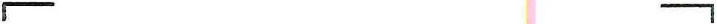 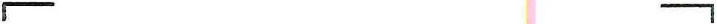 ФЕДЕРАЛЬНАЯ  СЛУЖБА ПО НАДЗОРУ В СФЕРЕ ЗАЩИТЫ ПРАВ ПОТРЕБИТЕЛЕЙ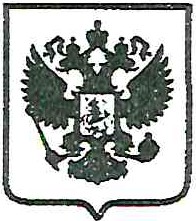 И БЛАГОПОЛУЧИЯ ЧЕЛОВЕКАУПРАRЛЕНИЕ ФЕДЕРАЛЬНОЙ СЛУЖБЫ ПО НАДЗОРУ В СФЕРЕ ЗАЩИ1['ЬI ПРАВ ПОТРЕБИТЕЛЕЙ И БЛАГОПОЛУЧИЯЧЕЛОВЕКА ПО КАЛИНИНГРАДСКОЙ ОБЛАСТИ (YIIP.AR,1JEHИE РОСПОТРЕБНАДЗОРАПО КАЛИНИНГРАДСКОЙ ОБЛАСТИ)Подполковника Иванникова ул., д. 5, г. Калининград, 236040Тел.: 8 (4012) 53-69-42, Факс: 8 (4012) 46-34-81e-mail: Kaliningrad@39.rospotrebnadzor.ru, http://3,9 .ros potre bna dzor.ruОКПО 76109030, ОГРН 1053902111 7792 ИНН/КПП 3906134200/39060] 001 ,Министерство образош ния Калининградской обла, тиМинистерство здраво хранения Калининградской областиГлавам администрациir муниципальных образований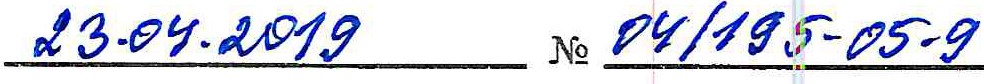 На№	 	о-т-    -    - :   -	-	-	-	----,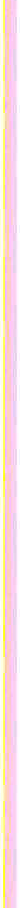 О направлении памяткиС целью предупреждения возникновения и ограничения распространения кори среди детского населения Управление Роспотребнадзора по Калининградсткой области (далее - Управление) направляет разработанную памятку родителям «Что необходимо знать о кори?» для широкого санитарногопросвещения населения.Управление	предлагает образовательных организациях.РуководительПротасова Е.Л.8(4012)460332разместить	памятку	в	медицинских,Е.А. Бабура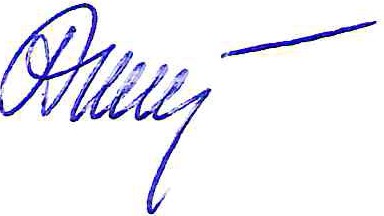 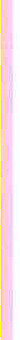 Памятка pодителямЧто необходимо знать о кори?Корь - острое тяжелое инфекционное заболевание, характеризующееся общей интоксикацией, катаральным поражением верхних дыхательных путей, поэтапным высыпанием пятнисто-папулезной сыпи.Возбудитель - РНК-содержащий вирус, передающийся воздушно-капельным путем при кашле, чихании, плаче, а также при обычном разговоре. Отличительной особенностью кори является возможность распространения возбудителя инфекции на значительное (десятки метров) расстояние. Кроме того, вирус обладает способностью быстро распространяться не только по горизонтальной поверхности, но и по вертикальной. Именно таким способомпо вентиляционным шахтами лестничным пролетам распространяется корь в многоэтажных зданиях.Источник инфекции - больные клинически выраженными формами инфекции, возникающими, как правило, у непривитых лиц, и больные стертыми формами.Восприимчивость к кори практически 100%. Это касается как детского населения, так и взрослого. После перенесенного когда-либо заболевания сохраняется напряженный иммунитет на протяжении всей человеческой жизни.Признаки заболевания!Типичная манифестная форма характеризуется совокупностью следующих проявлений:Температура 38 °С и выше;Кашель или насморк;Конъюктивит;Общая интоксикацияС 4-го и 5-го дня поэтапное высыпание пятнисто-папулезной сливной сыпи (в 1-й  день -  лицо,  шея;  на 2-й день -  туловище;  на 3-,й день - ноги, руки);Входными воротами для вируса являются дыхательные пути и, возможно, конъюктива глаза.Различают 4 периода течения заболевания:Инкубационный (длительность составляет 8-21 день, в среднем 9-10 дней);Катаральный (3-4 дня);Высыпания (3-4 дня);Выздоровление.Больной корью заразен последние 1-2 дня инкубационного периода, 3-4 дня катарального периода и сохраняет некоторую опасность 3-4 дня высыпания. Таким образом, общая заразительность больного составляет 8-10 дней.Профилактика кори у детей - это прививки!Согласно прививочному календарю противокоревая вакцина вводится в 12- 15 месяцев в том случае, если ребенок ранее не болел корью. Повторнуюпрививку (ревакцинацию) детям делают в возрасте 6 лет перед предполагаемым поступлением ребенка в школу.Экстренная профилактика кори проводится в условиях наличия больного коревой инфекцией в первые 72 часа. Экстренные профилактические мероприятия предполагают использование либо коревой вакцины, либо противокоревого иммуноглобулина.Живая коревая вакцина вводится взрослым и детям, у которых отсутствуют данные о проведенной плановой вакцинации. Вводится одна доза коревой вакцины в как можно ранние сроки после произошедшего контакта с больным этим инфекционным заболеванием.Детям с абсолютными противопоказаниями к прививкам не может быть введена коревая вакцина, поэтому применяется противокоревой иммуноглобулин.Вниманию   родителей!   При   возникновении   подозрения   на   корь   нужно обратиться за помощью к врачу, так она опасна своими осложнениями.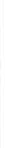 